Іващенко Людмила Миколаївна Заступник директора з навчально-виховної роботи Комунального закладу « Келебердянський ліцей» Ліплявської сільської ради Канівського району Черкаської областіСЕМІНАР № 3 «СВІДОМЕ ВДОСКОНАЛЕННЯ ЕМОЦІЙПрактичне заняття для учнів «Атестат зрілості»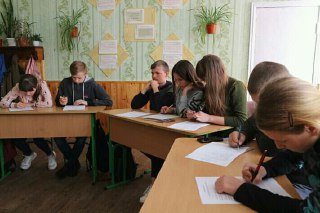 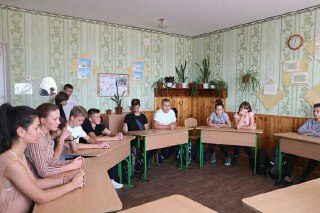 Кожна людина вибирає для себе різні пріоритети. У сучасному світі головне не заблукати серед чужих думок, а обрати свої інтереси, адже для кожного вони індивідуальні. Потрібно створювати власний характер.Я думаю, що найважливіша цінність – це родина. З неї починається все. Ставлення людини до оточення напряму залежить від сімейного виховання. Батьки наче «із глини ліплять» свою дитину. Один філософ стверджував: «Сім’я – це місце, де народжується життя. І ніколи не згасає любов». Ця думка зараз надзвичайно актуальна. Сьогодні багато молодих людей не хоче створювати власні сім’ї, аби не обтяжувати себе зайвими проблемами. Але наполеглива праця із дитиною принесе лише солодкі результати: взаємоповагу, відданість, відповідальність.Більшість дітей, які виросли без батьківського піклування, мріють створити свої родини, які були б дружними і міцними. Лише 30 % сучасних родин вважають себе щасливими. Ця статистика вражає. Тож варто не просто створювати сім’ю, а будувати міцну опору , яка б підтримала в будь-який момент.На прикладі тієї сім’ї в якій виросла дитина, вона буде створювати власну. Зазвичай діти користуються прикладами виховання своїх батьків  Все починається із родини. Тільки ті люди, які виросли у повноцінній і турботливій сім’ї, можуть побудувати сильну державу.Серед учнів 9- 11 класів з метою підготовки їх до усвідомленого створення сім’ї, формування в них відповідального ставлення до міжособистих взаємин, було проведене практичне заняття «Атестат зрілості». Перед учнями були поставлені запитання , на які вони давали відповіді , виражаючи своє ставлення до сім’ї та сучасних взаємовідносин між молодими людьми.Зобрази схематично чи коротко запиши на листку паперу, що означає для тебе поняття «сім’я».Сім’я це:  тато ,мама, я…, великий дім, сімейні традиції, разом відпочивати та працювати, взаєморозуміння та взаємоповага, дружні стосунки.Чи задоволений стосунками у твоїй сім’ї на цей час?Більшість дітей відповіли «так» , лише 11 % - «ні». Батьки не рахуються з їхньою думкою, непорозуміння між батьками.Що тобі подобається у твоїй сім’ї?Родинні звичаї  свята та розваги, повага батьків один до одного та вміння слухати іншого.Що б хотів змінити у стосунках у сім’ї?Конфлікти між членами сім’ї; хочу бути почутим.Які традиції є у твоїй сім’ї?Збиратися разом на свята ; займатися спортом; готувати з мамою улюблену страву та поговорити «по душам»; відпочивати на природі.Обговорення оповідання Е. А. Піньковської «Така красуня»Ознайомивши дітей із змістом оповідання Е. А. Піньковської «Така красуня», у них виникло  негативне ставлення до головної героїні. Її зовнішня краса та душевна були протилежні: краса зовнішня не відповідала внутрішній. Героїня чула лише себе, тому і залишилась сама. Щоб тебе поважали треба поважати і чути інших, жити в гармонії зі своіми близькими. Взаємоповага та взаєморозуміння – це один із складових фундаменту для створення сім’ї.Педагогічне спілкування з батьками «Батьківська любов» за оповіданням Е. Піньковської «Сліпа любов»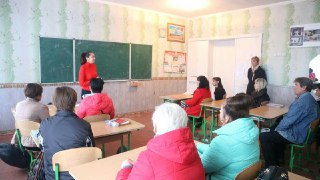 В нашому закладі були проведені батьківські збори, на яких відбулося педагогічне спілкування з батьками за оповіданнями та анкетування. Після ознайомлення зі змістом  оповідання Е. Піньковської «Сліпа любов» відбулося обговорення  у формі діалогу . Усі присутні одностайно погодилися, що материнська любов сліпа та як шкідливо вона впливає на виховання дитини. Коли дитина знає лише свої права та забуває про свої обов’язки, вона виростає егоїстом, часто непристосована до дорослого життя. Бо будучи батьками, даруючи всю свою любов дітям,  ми забуваємо про одну народну мудрість : « Що посієм, те й пожнем.»Результати тесту «Нормальна сім’я» №п\пУчасники Загальний кількість учасниківЗагальний кількість учасниківКількісний показник Кількісний показник Кількісний показник №п\пУчасники Кількість(%)Відповідь а (%)Відповідь б(%)Відповідь в(%)1.Батьки1110072262